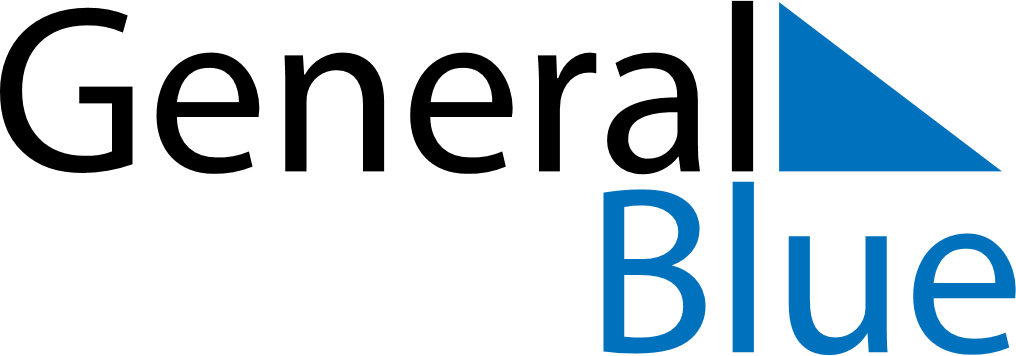 June 2024June 2024June 2024June 2024June 2024June 2024June 2024Abja-Paluoja, Viljandimaa, EstoniaAbja-Paluoja, Viljandimaa, EstoniaAbja-Paluoja, Viljandimaa, EstoniaAbja-Paluoja, Viljandimaa, EstoniaAbja-Paluoja, Viljandimaa, EstoniaAbja-Paluoja, Viljandimaa, EstoniaAbja-Paluoja, Viljandimaa, EstoniaSundayMondayMondayTuesdayWednesdayThursdayFridaySaturday1Sunrise: 4:24 AMSunset: 10:08 PMDaylight: 17 hours and 44 minutes.23345678Sunrise: 4:23 AMSunset: 10:10 PMDaylight: 17 hours and 47 minutes.Sunrise: 4:21 AMSunset: 10:11 PMDaylight: 17 hours and 49 minutes.Sunrise: 4:21 AMSunset: 10:11 PMDaylight: 17 hours and 49 minutes.Sunrise: 4:20 AMSunset: 10:12 PMDaylight: 17 hours and 52 minutes.Sunrise: 4:19 AMSunset: 10:14 PMDaylight: 17 hours and 54 minutes.Sunrise: 4:18 AMSunset: 10:15 PMDaylight: 17 hours and 56 minutes.Sunrise: 4:18 AMSunset: 10:16 PMDaylight: 17 hours and 58 minutes.Sunrise: 4:17 AMSunset: 10:18 PMDaylight: 18 hours and 0 minutes.910101112131415Sunrise: 4:16 AMSunset: 10:19 PMDaylight: 18 hours and 2 minutes.Sunrise: 4:15 AMSunset: 10:20 PMDaylight: 18 hours and 4 minutes.Sunrise: 4:15 AMSunset: 10:20 PMDaylight: 18 hours and 4 minutes.Sunrise: 4:15 AMSunset: 10:21 PMDaylight: 18 hours and 5 minutes.Sunrise: 4:14 AMSunset: 10:22 PMDaylight: 18 hours and 7 minutes.Sunrise: 4:14 AMSunset: 10:22 PMDaylight: 18 hours and 8 minutes.Sunrise: 4:14 AMSunset: 10:23 PMDaylight: 18 hours and 9 minutes.Sunrise: 4:13 AMSunset: 10:24 PMDaylight: 18 hours and 10 minutes.1617171819202122Sunrise: 4:13 AMSunset: 10:25 PMDaylight: 18 hours and 11 minutes.Sunrise: 4:13 AMSunset: 10:25 PMDaylight: 18 hours and 12 minutes.Sunrise: 4:13 AMSunset: 10:25 PMDaylight: 18 hours and 12 minutes.Sunrise: 4:13 AMSunset: 10:26 PMDaylight: 18 hours and 12 minutes.Sunrise: 4:13 AMSunset: 10:26 PMDaylight: 18 hours and 12 minutes.Sunrise: 4:13 AMSunset: 10:26 PMDaylight: 18 hours and 13 minutes.Sunrise: 4:13 AMSunset: 10:27 PMDaylight: 18 hours and 13 minutes.Sunrise: 4:14 AMSunset: 10:27 PMDaylight: 18 hours and 13 minutes.2324242526272829Sunrise: 4:14 AMSunset: 10:27 PMDaylight: 18 hours and 12 minutes.Sunrise: 4:14 AMSunset: 10:27 PMDaylight: 18 hours and 12 minutes.Sunrise: 4:14 AMSunset: 10:27 PMDaylight: 18 hours and 12 minutes.Sunrise: 4:15 AMSunset: 10:27 PMDaylight: 18 hours and 11 minutes.Sunrise: 4:15 AMSunset: 10:27 PMDaylight: 18 hours and 11 minutes.Sunrise: 4:16 AMSunset: 10:26 PMDaylight: 18 hours and 10 minutes.Sunrise: 4:17 AMSunset: 10:26 PMDaylight: 18 hours and 9 minutes.Sunrise: 4:18 AMSunset: 10:26 PMDaylight: 18 hours and 8 minutes.30Sunrise: 4:18 AMSunset: 10:25 PMDaylight: 18 hours and 6 minutes.